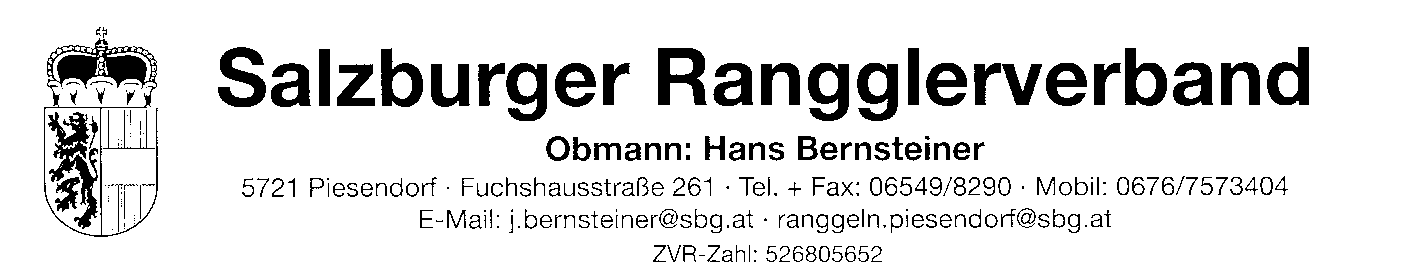 Alpencupwertung 2023 (erstellt von Rosi Hörhager)RangNameVereinLandPunkte    1. Höllwart HermannTaxenbach/ESalzburg65,0    2.Gastl StefanBrixental/WTirol57,0Holzer PhilipMatreiTirol57,0    4.Matterberger LukasMatreiTirol43,5    5.Holzer KevinMatreiTirol26,0    6.Kendler ChristopherSaalbachSalzburg25,5    7.Pirchner ChristianTaxenbach/ESalzburg22,5    8.Hauser MartinZillertalTirol16,5Sulzenbacher StefanBrixental/WTirol16,5  10.Hauser AndreasZillertalTirol12,0  11.Oberkofler StefanAhrntal Südtirol10,0  12.Grössig GeraldNiedernsillSalzburg  8,5  13.Illmer HubertPongauSalzburg  8,0  14.Blaickner SimonBrambergSalzburg  7,0  15.Wallner KilianPongauSalzburg  6,5  16.Grössig ThomasNiedernsillSalzburg   6,0Rafoshei MariusZillertalTirol  6,0Rohregger JakobBrambergSalzburg  6,0  19.Klicic AlminTaxenbach/ESalzburg  5,5  20.Pichler MarcelMittersillSalzburg  5,0Plankensteiner Christ.ZillertalTirol  5,0Schoner JulianBrixental/WTirol  5,0Wolfsgruber MarkusVintlSüdtirol  5,0  24.Eberl Christoph LeogangSalzburg  4,5Engl BenediktTerentenSüdtirol  4,5Stöberl LukasBayernBayern  4,5  27.Kostenzer HannesAlpbachTirol  4,0Pirchner MartinTaxenbach/ESalzburg   4,0Plenk ThomasBayernBayern  4,0Schager DanielPiesendorfSalzburg   4,0Strasser SimonZillertalTirol  4,0   32.Auer RolandPasseierSüdtirol  3,5Reiter PeterSaalbachSaalbach  3,5Wurm AntonZillertalTirol  3,5   35.Deutinger SiegfriedSaalbachSalzburg 3,0Fankhauser KlausZillertalTirol 3,0Hochkogler UlrichPiesendorfSalzburg 3,0Leo DanielZillertalTirol 3,0Oberhollenzer MichaelAhrntalSüdtirol 3,0Pail DanielSaalbachSalzburg 3,0   41.Auer JosefLeogangSalzburg 2,5Lindner FlorianZillertalTirol 2,5Rohrmoser ChristophPongauSalzburg 2,5Strieder PatrickMatreiTirol 2,5   45.Bacher HannesPiesendorfSalzburg 2,0Holzer FranzMatreiTirol 2,0Hörhager PeterZillertalTirol 2,0Moser HannesAlpbachTirol 2,0Wolfsgruber MartinVintlSüdtirol 2,0   50.Fuetsch FlorianMatreiTirol 1,5Hölzl TobiasLeogangSalzburg 1,5   52.Höller DanielPiesendorfSalzburg 1,0Höllwart FranzPongauSalzburg 1,0Höllwart RupertPongauSalzburg 1,0Schweiberer ThomasZillertalTirol 1,0   56.Stoffl JakobTaxenbach/ESalzburg 0,5